Maths additional Challenge: Continue to practice counting in 1s, 2s, 5s and 10s. What number can you count up to? Use Mathletics to support your maths further.Monday 1st JuneTuesday 2nd  JuneWednesday 3rd JuneThursday 4th June 20 minsPhonics                                     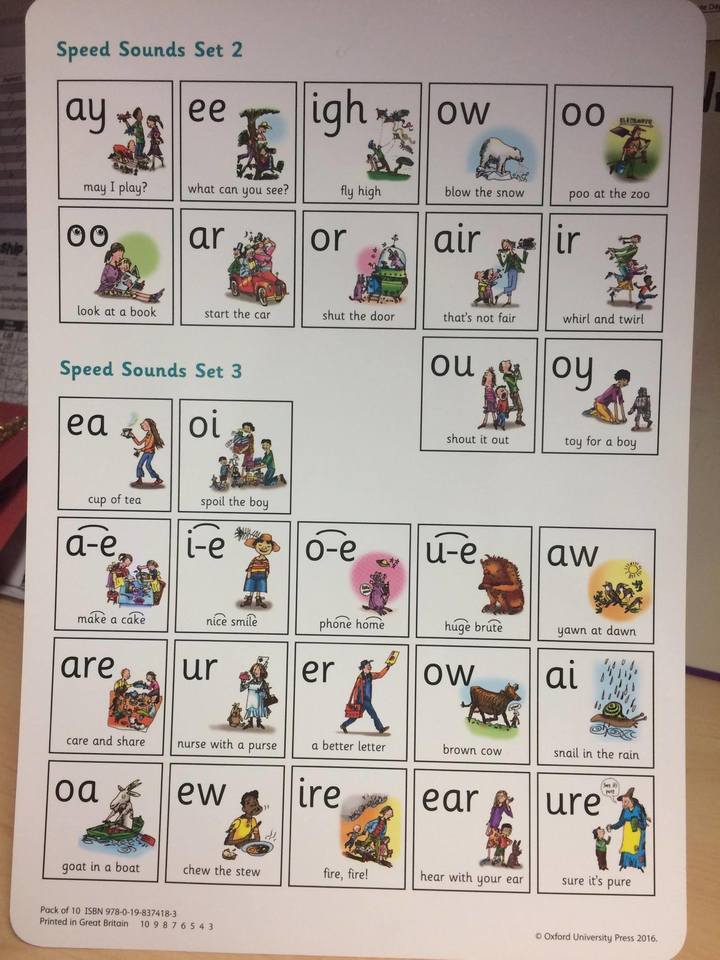 Set 3 WRI sound Spell 3 words cow, down, brownand write the rhyme. Brown cowRWI site free for parents if you need extra support.https://www.ruthmiskin.com/en/find-out-more/help-during-school-closure/PhonicsSet 3 WRI sound Look at the sound again. Can you remember it? What is the rhyme ?Read words ow on the handout, which are on the blog.Phonics  Set 3 WRI sound aiSpell 3 words rain, snail, trainand write the rhyme. Snail in the rain.RWI site free for parents if you need extra support.https://www.ruthmiskin.com/en/find-out-more/help-during-school-closure/PhonicsSet 3 WRI sound Look at the sound again. Can you remember it? What is the rhyme?Read words ai on the handout, which are on the blog. 10minsReading – can you read and talk about the story in your book.Can you spot red words and special friend sounds?Reading – can you read and talk about the story in your book.Can you spot red words and special friend sounds?Reading – can you read and talk about the story in your book.Can you spot red words and special friend sounds?Reading – can you read and talk about the story in your book.Can you spot red words and special friend sounds?5 minsPractise red words. Play matching pairs.Practise red words. Use a timer how many can you get in a minute.Practise red words. Hide under cups and guess which one might be under it.Encourage the children to write down as many red words as they can in 2minutes.  20minsMathsActivity: Go on a walk and talk about the length or height of different things e.g. the tree is tall, The pencil is short. Then compare different objects e.g. The tree is taller than my sunflower. The red chalk line is longer than the blue chalk line. The path is wider than my scooter. Who in your family is shorter than you? Taller than you? Challenge: Draw or paint a picture of something really long/tall compared to something short.Maths Activity: Use identical objects e.g. bricks to measure the length of certain objects in your house or garden. E.g. the sand tray is 8 bricks long. The table is 6 blocks long. The sand tray is longer than the table. Complete the grid (see attached)Challenge: Talk about things that are further away or closer e.g. The tree is closer to me than the telegraph pole. Link to a website to support you in this area of learning: https://www.youtube.com/watch?v=1NsVyeSqDrM Numberjacks Going Wrong, Going LongMathsActivity: draw around your foot and cut it out to use to measure different objects. What can you find that is longer/shorter than your foot? Can you find anything that is the same size? Estimate then measure to find out how many paperclips long your foot is. Would your parents be the same size? Why/not? Measure their foot. Challenge: Use a ruler or tape measure to measure the length of your foot or your hand. Look at the numbers on the scale.MathsActivity:  Use construction equipment to build a tower the same height as yourself. Can you build towers to match the same height as other members of your family or toys? Can you use a tape measure to find out exactly how tall you are? How does this compare with someone else in your family? Look carefully and see what other objects you can measure using a ruler or tape measure. Be careful to measure starting at 0. Perhaps measure different objects inside and outside the home. Challenge: Can you keep a diary to show how tall a plant is growing? E.g. a sunflowerLink to a website to support you in this area of learning: https://www.bbc.co.uk/bitesize/topics/zt9k7ty/resources/1 Different ways to measure10minsLiteracy Create a postcard (see blog)Literacy Write a shopping list. Remember your special friend soundsLiteracyIf possible use a computer to type an email.Literacy Write a letter to a member of your family, telling them why you love them.30minsPhysical exercise of your choice.Physical exercise of your choice,Physical exercise of your choice.Physical exercise of your choice.object measuredHow long is it?